АДМИНИСТРАЦИЯ  ГОРОДСКОГО ПОСЕЛЕНИЯ ЛЯНТОРСургутского районаХанты-Мансийского автономного округа-ЮгрыПОСТАНОВЛЕНИЕ«26» октября 2017 года                                                                              №  1224           г.ЛянторО подготовке проекта межеваниячасти территории микрорайона № 6 г. ЛянтораВ соответствии со статьями 45, 46 Градостроительного кодекса Российской Федерации, Уставом городского поселения Лянтор, утвержденным решением Совета депутатов городского поселения Лянтор от 28.11.2005 № 8 ( в редакции от 29.03.2016 № 179), учитывая обращение Юсупова Руслана Анасовича вх. от 12.10.2017 N 7110:1. Разрешить Юсупову Руслану Анасовичу за счет собственных средств подготовить проект межевания части территории микрорайона № 6 города Лянтора, расположенной на пересечении улиц Виктора Кингисеппа и Сергея Лазо в границах территориальных зон ОДЗ 208, ОДЗ 209, ОДЗ 212, РЗ 602, согласно приложению к настоящему постановлению.2. Рекомендовать Юсупову Руслану Анасовичу:- в срок до 31.12.2017 подготовить техническое задание на разработку документации по планировке территории и предоставить на согласование в Администрацию города Лянтор;- в течение одного года со дня подписания постановления, безвозмездно передать в Администрацию города Лянтор проект документации по планировке территории для утверждения в установленном порядке.3. Управлению градостроительства, имущественных и земельных отношений Администрации города:- согласовать техническое задание на разработку документации по планировке территории;- осуществить проверку документации по планировке территории на соответствие требованиям действующего законодательства.4. Опубликовать настоящее постановление в газете «Лянторская газета» и разместить на официальном сайте Администрации города Лянтор.5. Контроль за выполнением постановления возложить на начальника управления градостроительства, имущественных и земельных отношений
С. Г. Абдурагимова.Глава города									           С.А. МахиняПриложение
к постановлению Администрации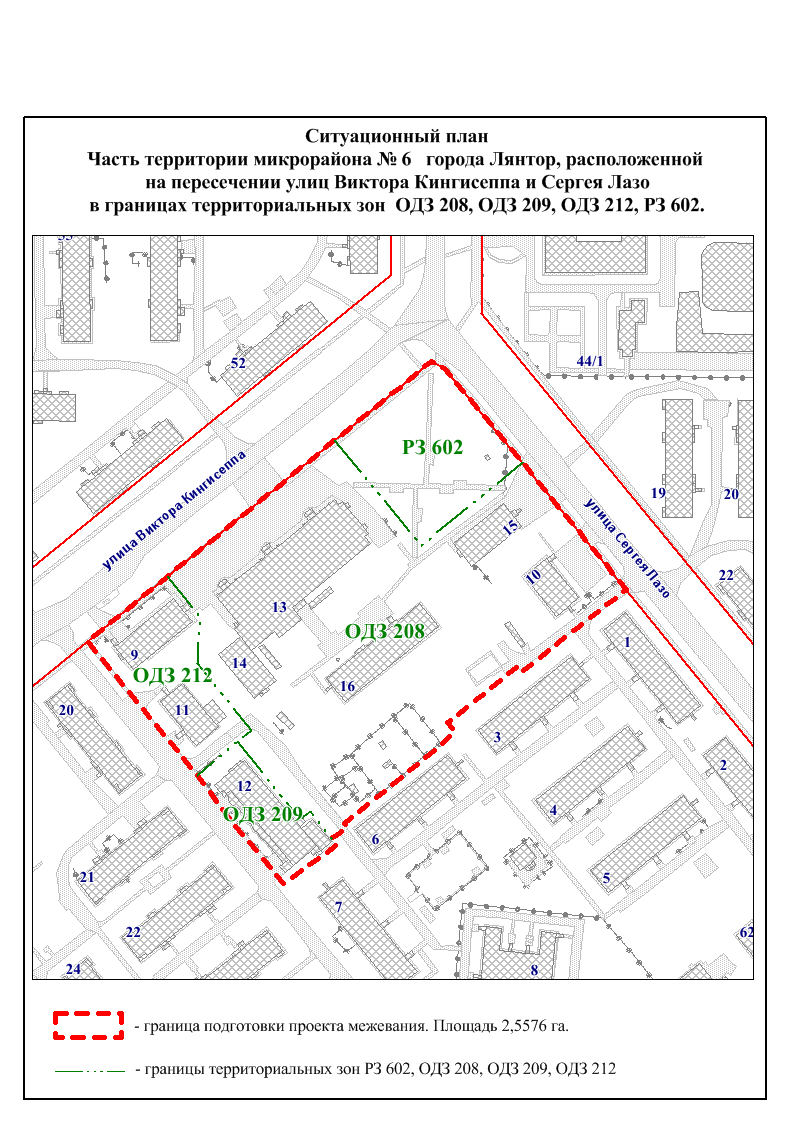 городского поселения Лянтор
от «26» октября 2017 года № 1224